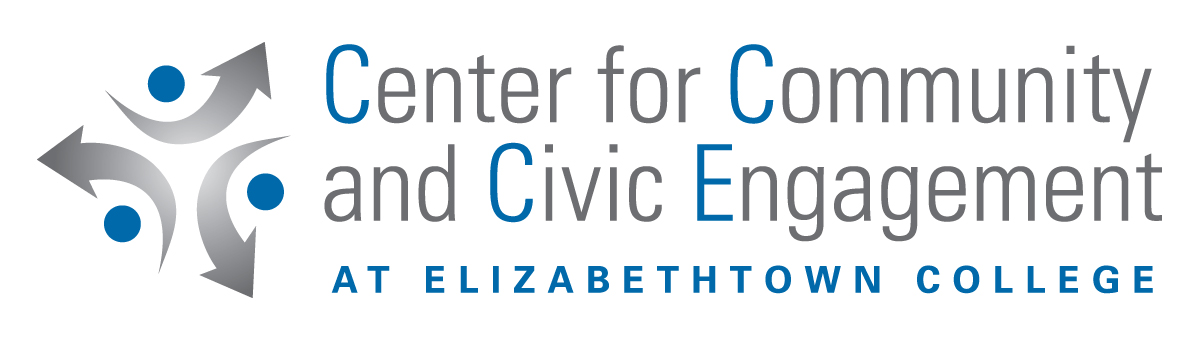 Commitment to Community Certificate ApplicationName_________________________________________________Home Address________________________________________________________________________________________________Email address: __________________________________________Campus Box____________Cell Phone_____________I will be participating in the following eligible classes during the 2012 - 2013 academic school year:____________________________________________________________My participation in the Commitment to Community Certificate program is voluntary and supported by the faculty teaching the classes listed above:________________________________________________________________________________________________________________________________________________________________________________________________________________________________(Please make a copy of this form and ask your faculty to sign the application next to their name.) Why do you want to participate in the Commitment to Community Certificate program? What are the benefits of this certificate program to you? 